Contoh Soal dan Pembahasan tentang Termodinamika, Materi Fisika kelas 2 (XI) SMA. Mencakup Usaha, Proses-Proses Termodinamika, Hukum Termodinamika I dan Mesin Carnot.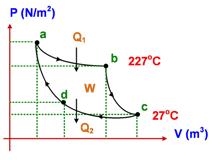 Rumus – Rumus MinimalHukum Termodinamika IΔU = Q − WKeterangan :ΔU = perubahan energi dalam (joule)Q = kalor (joule)W = usaha (joule)Proses-prosesIsobaris → tekanan tetapIsotermis → suhu tetap → ΔU = 0Isokhoris → volume tetap (atau isovolumis atau isometric) → W = 0Adiabatis → tidak terjadi pertukaran kalor → Q = 0Siklus → daur → ΔU = 0Persamaan Keadaan GasHukum Gay-LussacTekanan tetap → V/T = Konstan → V1/T1 = V2/T2Hukum CharlesVolume tetap → P/T = Konstan → P1/T1 = P2/T2Hukum BoyleSuhu tetap → PV = Konstan → P1V1 = P2V2P, V, T Berubah (non adiabatis)(P1V1) / (T1) = (P2V2) / (T2)AdiabatisP1V1 γ= P2V2γT1V1 γ − 1= T2V2γ − 1γ = perbandingan kalor jenis gas pada tekanan tetap dan volum tetap → γ = Cp/CvUsahaW = P(ΔV) → IsobarisW = 0 → IsokhorisW = nRT ln (V2 / V1) → IsotermisW = − 3/2 nRΔT → Adiabatis ( gas monoatomik)Keterangan :T = suhu (Kelvin, jangan Celcius)P = tekanan (Pa = N/m2)V = volume (m3)n = jumlah mol1 liter = 10−3m31 atm = 105 Pa ( atau ikut soal!)Jika tidak diketahui di soal ambil nilai ln 2 = 0,693Mesin Carnotη = ( 1 − Tr / Tt ) x 100 %η = ( W / Q1 ) x 100%W = Q1 − Q2Keterangan :η = efisiensi mesin Carnot (%)Tr = suhu reservoir rendah (Kelvin)Tt = suhu reservoir tinggi (Kelvin)W = usaha (joule)Q1 = kalor masuk / diserap reservoir tinggi (joule)Q2 = kalor keluar / dibuang reservoir rendah (joule)Contoh Soal dan PembahasanSoal No. 1Suatu gas memiliki volume awal 2,0 m3 dipanaskan dengan kondisi isobaris hingga volume akhirnya menjadi 4,5 m3. Jika tekanan gas adalah 2 atm, tentukan usaha luar gas tersebut!(1 atm = 1,01 x 105 Pa)PembahasanData :V2 = 4,5 m3V1 = 2,0 m3P = 2 atm = 2,02 x 105 PaIsobaris → Tekanan TetapW = P (ΔV)W = P(V2 − V1)W = 2,02 x 105 (4,5 − 2,0) = 5,05 x 105 jouleSoal No. 21,5 m3 gas helium yang bersuhu 27oC dipanaskan secara isobarik sampai 87oC. Jika tekanan gas helium 2 x 105 N/m2 , gas helium melakukan usaha luar sebesar….A. 60 kJB. 120 kJC. 280 kJD. 480 kJE. 660 kJ(Sumber Soal : UMPTN 1995)PembahasanData :V1 = 1,5 m3T1 = 27oC = 300 KT2 = 87oC = 360 KP = 2 x 105 N/m2W = PΔVMencari V2 :V2/T2 = V1/T1V2 = ( V1/T1 ) x T2 = ( 1,5/300 ) x 360 = 1,8 m3W = PΔV = 2 x 105(1,8 − 1,5) = 0,6 x 105 = 60 x 103 = 60 kJSoal No. 32000/693 mol gas helium pada suhu tetap 27oC mengalami perubahan volume dari 2,5 liter menjadi 5 liter. Jika R = 8,314 J/mol K dan ln 2 = 0,693 tentukan usaha yang dilakukan gas helium!PembahasanData :n = 2000/693 molV2 = 5 LV1 = 2,5 LT = 27oC = 300 KUsaha yang dilakukan gas :W = nRT ln (V2 / V1)W = (2000/693 mol) ( 8,314 J/mol K)(300 K) ln ( 5 L / 2,5 L )W = (2000/693) (8,314) (300) (0,693) = 4988,4 jouleSoal No. 4Mesin Carnot bekerja pada suhu tinggi 600 K, untuk menghasilkan kerja mekanik. Jika mesin menyerap kalor 600 J dengan suhu rendah 400 K, maka usaha yang dihasilkan adalah….A. 120 JB. 124 JC. 135 JD. 148 JE. 200 J(Sumber Soal : UN Fisika 2009 P04 No. 18)Pembahasanη = ( 1 − Tr / Tt ) x 100 %Hilangkan saja 100% untuk memudahkan perhitungan :η = ( 1 − 400/600) = 1/3η = ( W / Q1 )1/3 = W/600W = 200 JSoal No. 5Diagram P−V dari gas helium yang mengalami proses termodinamika ditunjukkan seperti gambar berikut!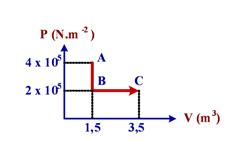 Usaha yang dilakukan gas helium pada proses ABC sebesar….A. 660 kJB. 400 kJC. 280 kJD. 120 kJE. 60 kJ(Sumber Soal : UN Fisika 2010 P04 No. 17)PembahasanWAC = WAB + WBCWAC = 0 + (2 x 105)(3,5 − 1,5) = 4 x 105 = 400 kJSoal No. 6Suatu mesin Carnot, jika reservoir panasnya bersuhu 400 K akan mempunyai efisiensi 40%. Jika reservoir panasnya bersuhu 640 K, efisiensinya…..%A. 50,0B. 52,5C. 57,0D. 62,5E. 64,0(Sumber Soal : SPMB 2004)PembahasanData pertama:η = 40% = 4 / 10Tt = 400 KCari terlebih dahulu suhu rendahnya (Tr) hilangkan 100 % untuk mempermudah perhitungan:η = 1 − (Tr/Tt)4 / 10 = 1 − (Tr/400)(Tr/400) = 6 / 10Tr = 240 KData kedua :Tt = 640 KTr = 240 K (dari hasil perhitungan pertama)η = ( 1 − Tr/Tt) x 100%η = ( 1 − 240/640) x 100%η = ( 5 / 8 ) x 100% = 62,5%Soal No. 7Perhatikan gambar berikut ini!Jika kalor yang diserap reservoir suhu tinggi adalah 1200 joule, tentukan :a) Efisiensi mesin Carnotb) Usaha mesin Carnotc) Perbandingan kalor yang dibuang di suhu rendah dengan usaha yang dilakukan mesin Carnotd) Jenis proses ab, bc, cd dan daPembahasana) Efisiensi mesin CarnotData :Tt = 227oC = 500 KTr = 27oC = 300 Kη = ( 1 − Tr/Tt) x 100%η = ( 1 − 300/500) x 100% = 40%b) Usaha mesin Carnotη = W/Q14/10 = W/1200W = 480 joulec) Perbandingan kalor yang dibuang di suhu rendah dengan usaha yang dilakukan mesin CarnotQ2 = Q1 − W = 1200 − 480 = 720 jouleQ2 : W = 720 : 480 = 9 : 6 = 3 : 2d) Jenis proses ab, bc, cd dan daab → pemuaian isotermis (volume gas bertambah, suhu gas tetap)bc → pemuaian adiabatis (volume gas bertambah, suhu gas turun)cd → pemampatan isotermal (volume gas berkurang, suhu gas tetap)da → pemampatan adiabatis (volume gas berkurang, suhu gas naik)Soal No. 8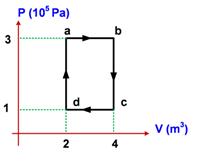 Suatu gas ideal mengalami proses siklus seperti pada gambar P − V di atas. Kerja yang dihasilkan pada proses siklus ini adalah….kilojoule.A. 200B. 400C. 600D. 800E. 1000PembahasanW = Usaha (kerja) = Luas kurva siklus = Luas bidang abcdaW = ab x bcW = 2 x (2 x 105) = 400 kilojoule